Промежуточная аттестация по географии 8 класс1. Вид и цель работы  Цель: установление фактического уровня теоретических знаний обучающихся по данной темеВид:  промежуточная аттестация2. Перечень проверяемых образовательных  результатов3. Перечень проверяемых элементов содержания4. Структура работы.Вариантпроверочнойработывключаетвсебя8заданий,которыеразличаютсяпо содержаниюипроверяемымтребованиям.Задания 1, 2, 7.3 основаны на изображениях конкретных объектов ипроцессов,требуютанализаэтихизображенийипримененияхимическихзнанийпри решении практических задач.Задание 5 построено на основе справочной информации и предполагаетанализреальной жизненной ситуации.Задания 1, 3.1, 4, 6.2, 6.3, 8 и 9 требуют краткого ответа. Остальныезаданияпроверочной работыпредполагают развернутый ответ.Примечание: задания базового уровня составляют не менее 70% работы.5. Время, отводимое на выполнение работы: 90 минут6. Дополнительные материалы и оборудование: Калькулятор, линейка, карандаш7. Система оценивания отдельных заданий и работы в целом.Полный правильный ответ на каждое из заданий 1.2, 5.1, 7.2, 7.3 оценивается 1 баллом. Если в ответе допущена хотя бы одна ошибка (один из элементов ответа записан неправильно или не записан), выставляется 0 баллов. Полный правильный ответ на каждое из заданий 1.3, 2.1, 3.3, 5.3, 7.1 оценивается 2 баллами. Если в ответе допущена одна ошибка, или перепутаны местами две цифры/буквы в ответах на задания 1.3 и 7.1, выставляется 1 балл; если допущено две или более ошибки – 0 баллов. Максимальный балл - 40Перевод в 5-балльную систему.Примечание: отметка «3» ставится при выполнении более 50% заданий базового уровня.      1.1На рисунках представлены контуры стран – соседей России с указанием столиц этих   стран. Подпишите под каждым рисунком рядом с номером название соответствующей страны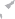 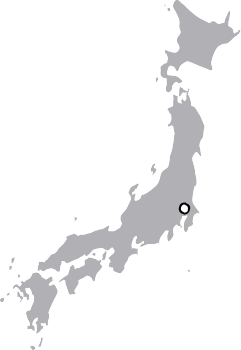 1 –		2 –		3 –		4 –	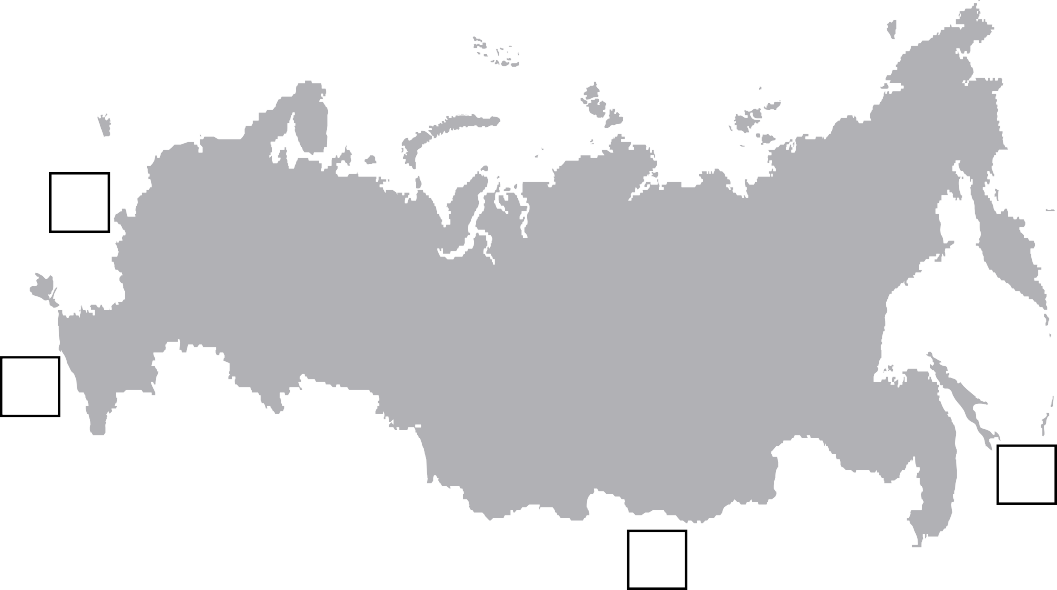 1.2 Определите расположение указанных Вами стран на схеме и впишите в пустые квадраты их номера.                  1.3 С какой из указанных Вами стран Россия имеет морскую границу? Запишите в ответеназвание страны.Ответ:________________________1.4 На диаграмме отображена протяжённость границ России с указанными Вами странами. Установите соответствие между столбцами диаграммы и названиями этих стран. Запишите в ответе номера стран под соответствующими буквами.                                                                                                                                               4000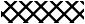                                                                                                                                            3500                                                                                                                                           3000                                                                                                                                             2500                                                                                                                                             2000                                                                                                                                              1500                                                                                                                                            1000                                                       Ответ:                                                                                            А                 Б                       В              Гили1.1 На рисунках представлены контуры стран – соседей России. Подпишите под каждым рисунком рядом с номером название столицы соответствующей страны.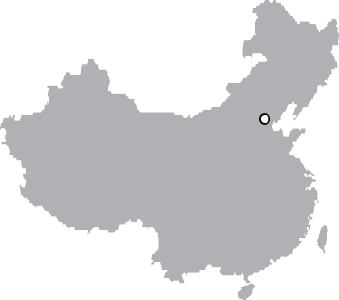 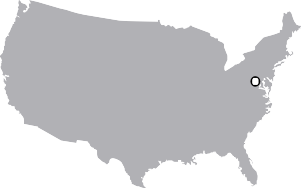 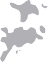                               США                           Китай                                              ЭстонияГрузия1 –		2 –	 		3 –	 		4 –   	1.2 Определите расположение указанных стран на схеме и впишите в пустые квадраты их номера.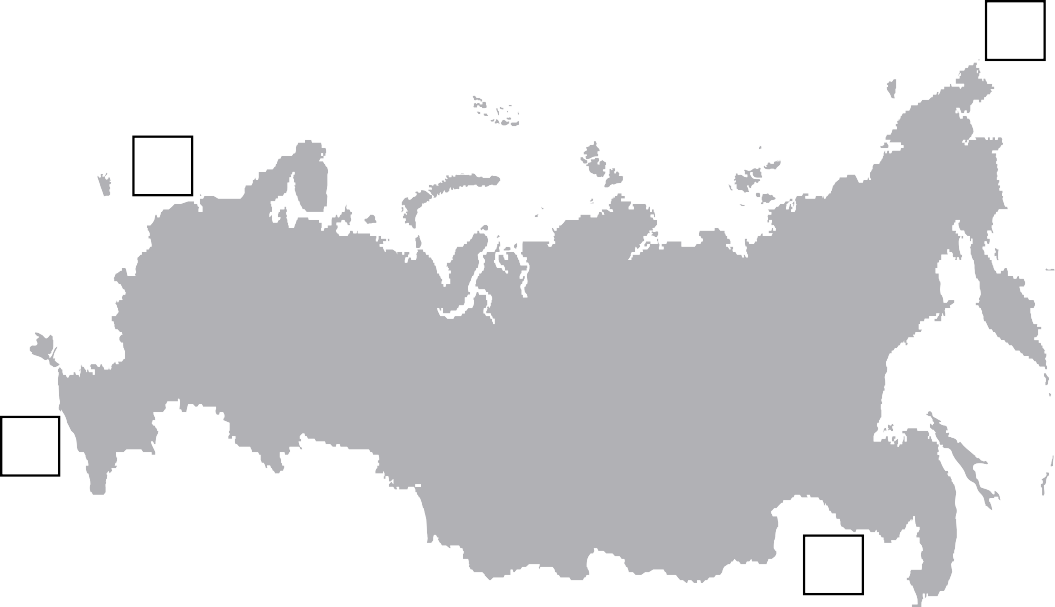 1.3 С какой из указанных стран граница России проходит по Берингову проливу? Запишите в ответе название страны.Ответ.  	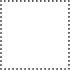 1.4 На диаграмме отображена структура границ России с указанными странами (в % по видам границ). Установите соответствие между столбцами диаграммы и названиями этих стран. Запишите в ответе номера стран под соответствующими буквами.                                                                                                            граница100 %                                                                                                                                              90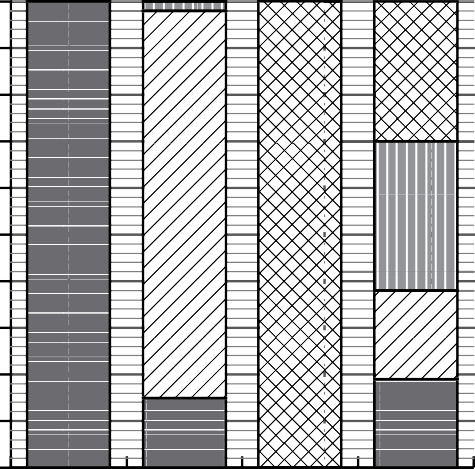                                                                                                                                                  80                                                                                                                                                 70                                                                                                                                               60                                                                                                                                                  50                                                                                                                                            40                                                                                                                                                 30                                                                                                                                       20                                                                                                                                                10                                                                                                                                                   0	А	Б	В	Г                               Сухопутнаясобственно сухопутная речнаяозёрная    Морская граница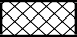 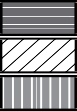 Задание 2 выполняется с использованием карты России, приведённой на странице 5.2.1 На карте буквами обозначены объекты, определяющие географическое положение России. Запишите в таблицу названия этих объектов.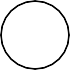 Ответ:_______________2.2 Точка N расположена на территории одного из указанных Вами географических объектов и имеет координаты 71° с.ш. 55° в.д. Поставьте на карте крайнюю южную точку России, которая расположена на одном меридиане с точкой N, и обозначьте её буквой K.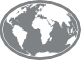 Запишите в ответе координаты точки K.Ответ.  	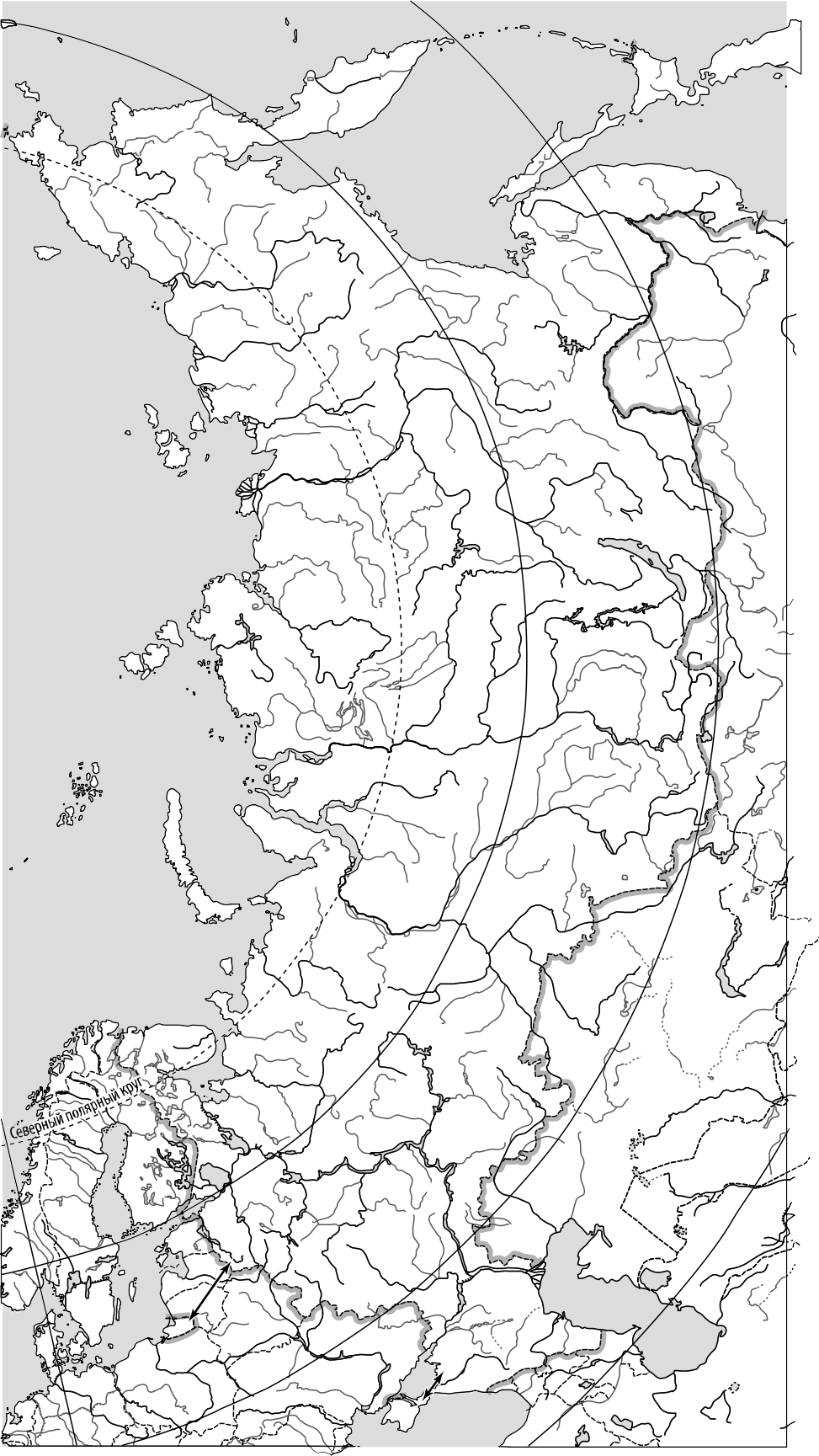 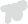 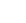 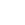 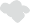 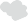 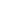 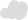 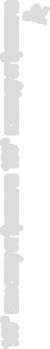 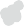 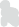 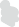 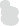 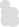 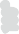 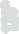 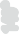 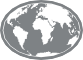 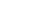 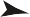 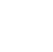 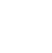 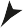 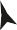 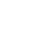 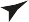 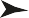 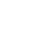 Карта для заданий 2.2 и 4.2Задание 3 выполняется с использованием карты России, приведённой на странице 5.3.1 На карте России цифрами обозначены формы рельефа. Выберите из предложенного списка географические названия этих форм рельефа и впишите в пустые ячейки на схеме.Становое, Путорана, Шивéлуч, Алтай, Прикаспийская, Валдайская.3.2 Какая форма рельефа обозначена на карте цифрой 1? Запишите в ответе название этого географического объекта.Ответ.  	На какой из фотографий представлен указанный Вами географический объект?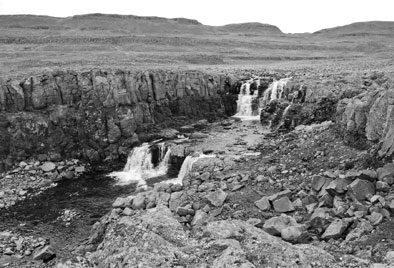 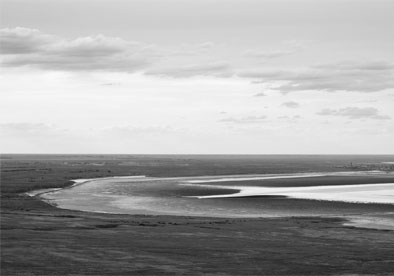 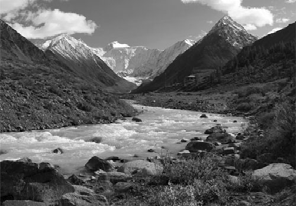 3.3 Выберите три утверждения, которые характеризуют особенности указанного Вами географического объекта, и запишите в ответе их номера.Здесь берут начало реки Бия и Катунь.Большая часть территории заболочена.Территория богата нефтью и природным газом.Этот географический объект расположен на юге Сибири.Наивысшая точка – гора Белуха.Здесь многодействующих вулканов.Ответ:Прочитайте текст и выполните задания.Вилюй – река в Восточной Сибири, левый приток реки Лены, самый длинный из всех её притоков. Длина Вилюя составляет 2650 км и превышает длину крупного правого притока Лены – Алдана – на 377 км. Вилюй берёт начало на Вилюйском плато в восточной части Среднесибирского плоскогорья на высоте 520 м над уровнем моря. В среднем течении река прорезает узкую   долину,   напоминающую   каньон,   здесь   построена   Вилюйская   ГЭС. В нижнем течении, на территории Центрально-Якутской низменности, берега реки представляют собой широкую заболоченную пойму с множеством небольших озёр и островов. Абсолютная высота территории, где Вилюй впадает в Лену, составляет 54 м. Бассейн реки расположен в зоне многолетней мерзлоты. Климат здесь резко континентальный с сильными морозами. С октября по май река скована льдом, поэтому половодье приходится на конец мая – июнь. Питание Вилюя, как и большинства рек России, смешанное с преобладанием снегового.4.1 На основе данных, приведённых в тексте, сделайте необходимые расчёты и заполните таблицу. (Для расчётов используйте калькулятор.)Таблица «Гидрографические характеристики реки Вилюй»4.2 На карте России, приведённой на странице 5, подпишите названия рек, которые упоминаются в текстеили4.1  Изучите данные таблицы «Гидрографические характеристики реки Оленёк» и заполните пропуски в описании реки. При необходимости сделайте соответствующие расчёты. (Для расчётов используйте калькулятор.)Таблица «Гидрографические характеристики реки Оленёк»Оленёк – река бассейна Северного Ледовитого океана, протекающая за полярным кругом по территории Красноярского края и Республики Саха (Якутии). Оленёк – одна из наиболее протяжённых рек Восточной Сибири, его длина	превышает длину рек Индигирки и Яны, и примерно равна длине Колымы. Оленёк берёт начало на                 200 км от устья реки Лены на высоте		. Таким образом, падение реки составляет 	  м, а её уклон –	см/км. В верховьях Оленёк	течёт в узкой долине,местами в ущелье, его течение с порогами и водопадами носит    	где	превращается	в	широкую	и	спокойную	 		реку.	Главнымиисточниками питания реки являются	воды и летние дожди; грунтовое питание незначительное, как и для других рек, протекающих в зоне многолетней мерзлоты. Подъёмы уровня воды в реке в период     		 половодья очень интенсивны – до 4–8 м/сутки, а заторы льда в4.2 На карте России, приведённой на странице 5, подпишите названия рек, которые упоминаются в тексте.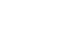 илиЗапишите недостающие показатели в таблицу «Гидрографические характеристики реки Яны», сделав необходимые расчёты, и продолжите описание реки с использованием всех элементов таблицы. (Для расчётов воспользуйтесь калькулятором.)Таблица «Гидрографические характеристики реки Яны»4.1 Яна –   река   бассейна   Северного   Ледовитого   океана,   протекающая   в   Якутии в направлении с юга на север. При впадении в море Яна, распадаясь на множество рукавов, образует обширную дельту. По длине Яна уступает таким северным рекам, как Печора и протекающая по соседству Индигирка.4.2 На карте России, приведённой на странице 5, подпишите названия всех водных объектов, которые упоминаются в таблице и в тексте.На рисунках представлены климатограммы, построенные по данным метеонаблюдений в разных частях России. Рассмотрите климатограммы и выполните задания.5.1. Определите, какому климатическому поясу / типу климата соответствует каждая климатограмма. Подпишите название климатического пояса / типа климата под соответствующей климатограммой.5.2 Школьник из Норильска написал письмо с описанием особенностей местного климата своему другу, который живёт в Казани.Климат в нашем городе суровый. Морозы начинаются уже в сентябре - октябре, а зимой достигают -40-45 °С. Зимой снега немного, но дуют сильные холодные ветры, и часты метели. Лето короткое и прохладное, температура не поднимается выше 15 °С. Бóльшая часть осадков выпадает в начале осени.По тексту письма определите, какой тип климата, представленный одной из климатограмм, характерен для города Норильска. Укажите в ответе название климатического пояса / типа климата.Ответ.  	Определите климатические показатели указанного Вами климатического пояса / типа климата по соответствующей климатограмме и заполните таблицу.5.3 Какие климатообразующие факторы определяют климат Норильска? Запишите в ответе их номера.тёплое океаническое течениераспространение многолетней мерзлотымощный летний антициклонрасположение за Северным полярным кругомбольшой угол падения солнечных лучей в течение всего годаблизость Северного Ледовитого океана Ответ.  	Задание 6 выполняется с использованием карты РоссииГруппа туристов отправилась в путешествие по России. На карте отмечены буквами опорные точки их маршрута, которые являются крупными городами: центрами субъектов Российской Федерации (республик, краёв, областей) и/или городами федерального значения. Проследите по карте маршрут туристов и выполните задания.6.1 Определите по опорным точкам на карте и запишите в таблицу названия субъектов Российской Федерации.Подпишите на карте названия городов – опорных точек маршрута.6.2 Из точки А в точку Б туристы решили добраться на самолёте. Заполните пропуски в авиабилете: впишите названия пункта вылета, пункта назначения и время прилёта в пункт назначения (местное время).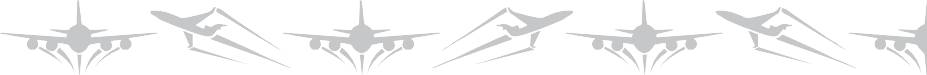 город		город  	Время вылета – 11:00	Время прилёта –  	Расчётное время полёта – 5 часовПуть от точки Б до точки В туристы преодолевали на поезде и автомобиле. По пути они делали фотографии и записи в дневнике. Рассмотрите фотографии, прочитайте записи туристов и ответьте на вопросы.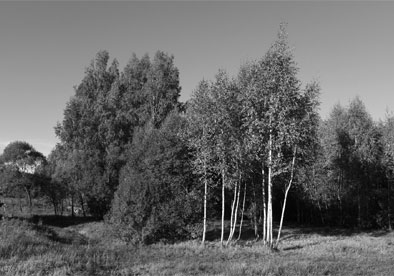 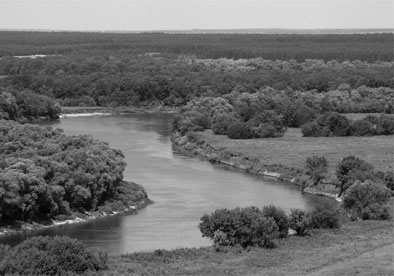 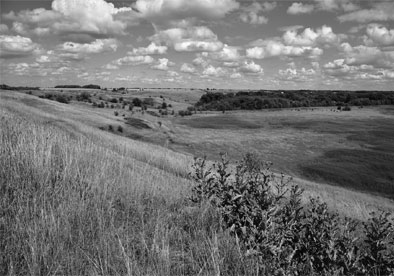 В начале нашего пути за окнами поезда мелькали корпуса промышленных предприятий, хозяйственные постройки и жилые кварталы, где было мало зелёных насаждений. Через некоторое время появились перелески и леса из сосны, берёзы, осины, ели, а затем – дубовые рощи, и стали отчётливо видны холмы Среднерусской возвышенности. По мере нашего движения леса становились всё реже, и вскоре их полностью сменили луга и поля. Мы доехали до города Воронежа, расположенного на берегу Дона. Дальше дорога шла по открытому пространству, почти повсеместно распаханному. Лишь на небольших участках здесь можно было увидеть естественную травянистуюрастительность. Поля в основном были засеяны пшеницей, встречались поля подсолнечника и бахчи с арбузами. Так мы добрались до Волги.По территории каких природных зон проходил маршрут?Ответ.  	Какие проблемы влияния деятельности человека на природу были зафиксированы туристами в их дневнике?Ответ.  	               Используя приведённую ниже таблицу и графики динамики численности населения по субъектам Российской Федерации за период 2005–2016 гг., выполните задания.Динамика численности населения, тыс. человек500                                                                                               1000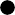 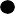 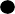 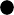 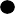 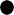 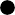 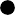 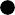 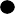 480                                                                                                     950460                                                                                                     900440                                                                                                     850420                                                                                                     800400                                                                                                     750380                                                                                                     700530                                                                                                                1000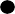 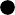 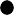 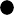 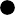 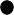 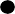 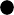 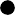 520                                                                                                                980510                                                                                                                960                                                                                                               500                                                                                                                940490                                                                                                                920480                                                                                                                 900470                                                                                                                    7.1 Определите, какому субъекту Российской Федерации соответствует каждый график динамики численности населения. Запишите в ответе порядковые номера субъектов Российской Федерации под соответствующими буквами.Ответ:____________________7.2 В каких из приведённых в таблице субъектах Российской Федерации численность населения за указанный период выросла?Ответ.  	7.3 В каком из приведённых в таблице субъектов Российской Федерации убыль населения за указанный период была наибольшей? (При необходимости Вы можете воспользоваться калькулятором.)                                Ответ. ----------------------------------------  Школьники – члены клуба юных географов участвовали в проекте «Географическая экспедиция по родному краю». Цель экспедиции, основные вопросы, поставленные перед экспедицией, и результаты исследований они оформили в виде приведённой ниже таблицы. Выполните задания и заполните таблицу.8.1 Запишите в таблицу название своего региона (субъекта РФ) и его административного центра.Выделите штриховкой на карте России, приведённой на странице 13, свой регион.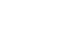 8.2 В ходе проекта школьники разбились на группы, каждая из которых представляла одну из географических специальностей.Почвоведение, гидрология, биогеография, океанология, экология, этнография, климатология, экономическая география, геоморфология, картография.                  8.3 Сформулируйте краткие   ответы   на   вопросы,   поставленные   перед   экспедицией, и запишите их в графу таблицы «Результаты исследовСистема оценивания проверочной работыПолный правильный ответ на каждое из заданий 1.2, 5.1, 7.2, 7.3 оценивается 1 баллом. Если в ответе допущена хотя бы одна ошибка (один из элементов ответа записан неправильно или не записан), выставляется 0 баллов.Полный правильный ответ на каждое из заданий 1.3, 2.1, 3.3, 5.3, 7.1 оценивается 2 баллами. Если в ответе допущена одна ошибка, или перепутаны местами две цифры/буквы в ответах на задания 1.3 и 7.1, выставляется 1 балл; если допущено две или более ошибки – 0 баллов.1.1. На рисунках представлены контуры стран – соседей России с указанием столиц этих стран. Подпишите под каждым рисунком рядом с номером название соответствующей страны.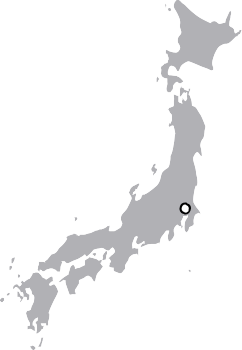 1–	Монголия		2 –	Белоруссия		3 –	Япония		4 –	Грузия	 Определите расположение указанных Вами стран на схеме и впишите в пустые квадраты их номера.ИЛИНа рисунках представлены контуры стран – соседей России. Подпишите под каждым рисунком рядом с номером название столицы соответствующей страны.          Грузия                                    США	                                    Китай  	                         Эстония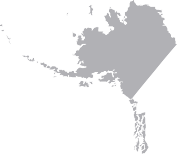 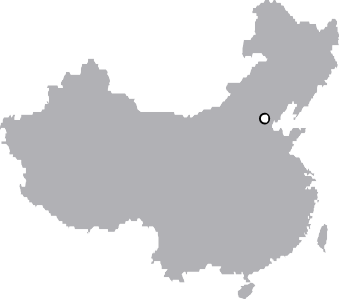 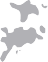 1 –   Тбилиси	2 –    Вашингтон		3 –   Пекин		4 –    ТаллинОпределите расположение указанных стран на схеме и впишите в пустые квадраты их номера.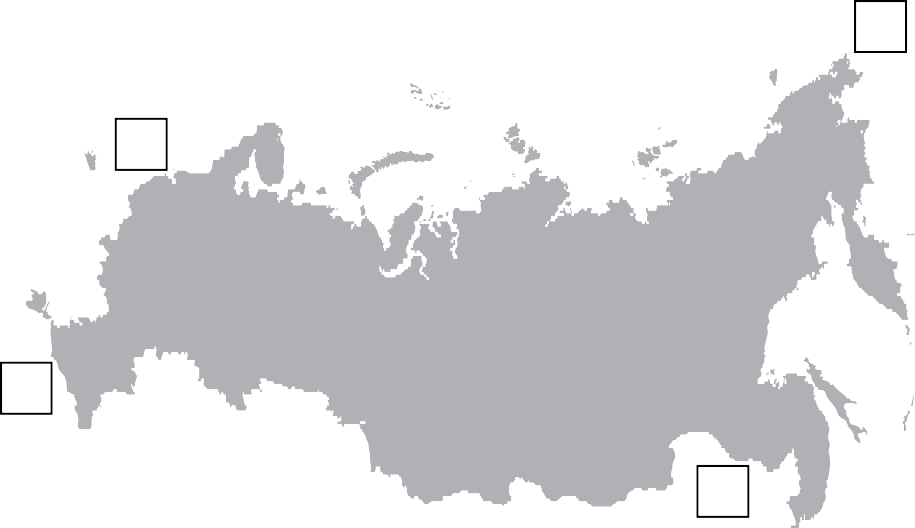 2.2. Точка N расположена на территории одного из указанных Вами географических объектов и имеет координаты 71° с.ш. 55° в.д. Поставьте на карте крайнюю южную точку России, которая расположена на одном меридиане с точкой N, и обозначьте её буквой K.Запишите в ответе координаты точки K.Рассчитайте расстояние в километрах от точки N до точки K. Длина дуги меридиана в 1°составляет 111,3 км. (Для расчёта используйте калькулятор.)На карте России цифрами обозначены формы рельефа. Выберите из предложенного списка географические названия этих форм рельефа и впишите в пустые ячейки на схеме.Становое, Путорана, Шивéлуч, Алтай, Прикаспийская, Валдайская.Какая форма рельефа обозначена на карте цифрой 1? Запишите в ответе название этого географического объекта.На какой из фотографий представлен указанный Вами географический объект?На основе данных, приведённых в тексте, сделайте необходимые расчёты и заполните таблицу. (Для расчётов используйте калькулятор.)На карте России, приведённой на странице 5, подпишите названия рек, которые упоминаются в тексте.ИЛИИзучите данные таблицы «Гидрографические характеристики реки Оленёк» и заполните пропуски в описании реки. При необходимости сделайте соответствующие расчёты. (Для расчётов используйте калькулятор.)На карте России, приведённой на странице 5, подпишите названия рек, которые упоминаются в тексте.ИЛИЗапишите недостающие показатели в таблицу «Гидрографические характеристики реки Яны», сделав необходимые расчёты, и продолжите описание реки с использованием всех элементов таблицы. (Для расчётов воспользуйтесь калькулятором.)На карте России, приведённой на странице 5, подпишите названия всех водных объектов, которые упоминаются в таблице и в тексте.                     5.2. Школьник из Норильска написал письмо с описанием особенностей местного климата                 своему другу, который живёт в Казани.По тексту письма определите, какой тип климата, представленный одной из климатограмм, характерен для города Норильска. Укажите в ответе название климатического пояса / типа климата.Определите климатические показатели указанного Вами климатического пояса / типа климата по соответствующей климатограмме и заполните таблицу.Определите по опорным точкам на карте и запишите в таблицу названия субъектов Российской Федерации.Подпишите на карте названия городов – опорных точек маршрута.Из точки А в точку Б туристы решили добраться на самолёте. Заполните пропуски в авиабилете: впишите названия пункта вылета, пункта назначения и время прилёта в пункт назначения (местное время).Путь от точки Б до точки В туристы преодолевали на поезде и автомобиле. По пути они делали фотографии и записи в дневнике. Рассмотрите фотографии, прочитайте записи туристов и ответьте на вопросы.По территории каких природных зон проходил маршрут?Какие проблемы влияния деятельности человека на природу были зафиксированы туристами в их дневнике?Запишите в таблицу название своего региона (субъекта РФ) и его административного центра.Выделите штриховкой на карте России, приведённой на странице 13, свой регион.В ходе проекта школьники разбились на группы, каждая из которых представляла одну из географических специальностей и проводила исследования в рамках одного из вопросов. Выберите из предложенного списка названия географических специальностей и запишите их в соответствующие ячейки таблицы.Почвоведение, гидрология, биогеография, океанология, экология, этнография, климатология, экономическая география, геоморфология, картография.Сформулируйте	краткие	ответы	на	вопросы,	поставленные	перед	экспедицией, и запишите их в графу таблицы «Результаты исследований».Система оценивания выполнения всей работыМаксимальный балл за выполнение работы  40.Рекомендации по переводу первичных баллов в отметки по пятибалльной шкалеМета-пред-мет-ныйрезультатКод прове-ряемого требованияПроверяемые предметные требования к результатам обучения1Умение самостоятельно планировать пути достижения целей, в том числеУмение самостоятельно планировать пути достижения целей, в том числеальтернативные,	осознанно	выбирать	наиболее	эффективные	способыальтернативные,	осознанно	выбирать	наиболее	эффективные	способыРешения учебных и познавательных задачРешения учебных и познавательных задач1.1Умение оценивать воздействие географического положения России и её отдельных частей на особенности природы, жизнь и хозяйственную деятельность населения;1.2Умение использовать знания о мировом, поясном времени для решения практико-ориентированных задач по определению различий в поясном времени территорий с контекстом из реальной жизни;2Умениеопределятьпонятия,создаватьобобщения,устанавливатьаналогии,Умениеопределятьпонятия,создаватьобобщения,устанавливатьаналогии,классифицировать, самостоятельно выбирать основания и критерии дляклассифицировать, самостоятельно выбирать основания и критерии дляклассификации,	устанавливать	причинно-следственные	связи,	строитьклассификации,	устанавливать	причинно-следственные	связи,	строитьЛогическое рассуждение, умозаключение(индуктивное,дедуктивноеипоЛогическое рассуждение, умозаключение(индуктивное,дедуктивноеипоаналогии)иделатьвыводыаналогии)иделатьвыводы2.1Умение различать географические процессы и явления, определяющие особенности природы страны и отдельных регионов;2.2Умение описывать положение на карте и взаиморасположение географических объектов;2.3Умение объяснять особенности компонентов природы отдельных частей страны;2.4Умение оценивать природные условия и обеспеченность природными ресурсами отдельных территорий России;Код раз- делаКод проверя- емого элементаПроверяемые элементы содержания1Географические пространства  России11.1Особенности географического положения Росси и его сравнение с географическим положением других государств. Россия на карте часовых поясов.2Природа России22.1Природные условия и ресурсы. Оценка и проблемы рационального использования природных ресурсов. Основные ресурсные базы группировка отраслей по их связи с природными ресурсами. Сравнение природно-ресурсного капитала различных районов России.22.2Особенности геологического строения Росси: основные тектонические структуры. Основные формы рельефа и особенности их распространения на территории России.22.3Факторы, определяющие климат России: влияние географической широты, подстилающей поверхности, циркуляции воздушных масс. Климатические пояса и типы климатов России. Определение по синоптической карте особенностей погоды для различных пунктов.2.4Виды вод суши на территории страны. Распределение рек по бассейнам океанов главные речные системы России. Крупнейшие озера, их происхождение. Болота. Подземные воды. Ледники . Многолетняя мерзлота. Объяснение закономерностей размещения разных видов вод суши и связанные с ними опасных природных явлений на территории страны.2.5Основные типы почв, их свойства, различия в плодородии. Размещение основных типов почв на территории России.2.6Биологические ресурсы. Растительный и животный мир России: видовое разнообразие, факторы, его определяющие. Особо охраняемые природные территории России. Памятники Всемирного природного наследия.3Население России33.1Численность населения России33.2Половой и возрастной состав населения страны.33.3Народы и религии России. 3.4Особенности размещения населения России. 3.5Миграции населения России№Проверяемые требования(умения)БлокиПООПОООвыпускник научится / получитвозможностьнаучитьсяКодКЭС/КТУровеньсложно-стиМакси-мальныйбалл завыполне-ниезаданияПримерноевремявыполнениязаданияобучающимся(вминутах)1Географическое положение России. Границы России. История освоения и изучения территории России.Современное административно-территориальное устройство страныоценивать возможные в будущем изменения географического положения России, обусловленные мировыми геодемографическими, геополитическими и геоэкономическими процессами, а также развитием глобальной коммуникационной системы;1.1,1.2,1.3,2.1 2.2,б1520Природа РоссииПриродные условия и ресурсы РоссииГеологическое строение, рельеф и полезные ископаемыеКлимат и климатические ресурсы. Внутренние воды и водные ресурсы. Почва и почвенные ресурсы.Растительный и животный мир.Природно-хозяйственные зоны.оценивать возможные последствия изменений климата отдельных территорий страны, связанных с глобальными изменениями климата3.13.23.34.14.25.15.25.36.16.36.2б153537.17.37.28.1.8.2.8.31035Население России Численность населения России. Половой и возрастной состав населения страныНароды и религии России. Особенности размещения населения РоссииМиграции населения РоссииЧеловеческий капитал страныделать прогнозы трансформации географических систем и комплексов в результате изменения их компонентов;выдвигать и обосновывать с опорой на статистические данные гипотезы об изменении численности населения России, его половозрастной структуры, развитии человеческого капитала;-  оценивать ситуацию на рынке труда и её динамику7.17.37.28.1.8.2.8.3бОтметкапопятибалльнойшкале«2»«3»«4»«5»Первичныебаллы0–910–2021–3132–40АБВГИстокВилюйское платоУстьеМоре ЛаптевыхДлина, км2292Высота истока, м700Высота устья, м0Тип реки по характеру теченияВ	верхнем	течении	горная,	в	среднем	инижнем – равниннаяТип питанияСнеговое и дождевоеРежим рекиЛедостав с начала октября по конец мая, весенне-летнее половодье, паводкиДлина, км872ИстокВерхоянский хребетУстьеМоре ЛаптевыхВысота истока, м132Высота устья, м0Падение, мУклон, см/км(Результат округлите до десятых.)Тип реки по характеру теченияВ	верхнем	течении	горная,	в	среднем	инижнем – равниннаяТип питанияСнеговое и дождевоеРежим рекиВесеннее половодье, летне-осенние паводки,зимняя меженьОпорная точка маршрутаАБВСубъект РФ№п/пСубъекты РФ2005 г.2010 г.2012 г.2014 г.2016 г.1Республика Коми9638998808648502Республика Ингушетия4174154424644813Сахалинская область5214974944884874Калининградская область936942955969986Цель экспедиции: изучение природы своего регионаНазвание	региона(субъекта РФ):	 	Административный центр:	 	Цель экспедиции: изучение природы своего регионаНазвание	региона(субъекта РФ):	 	Административный центр:	 	Цель экспедиции: изучение природы своего регионаНазвание	региона(субъекта РФ):	 	Административный центр:	 	ВопросыСпециальностьРезультаты исследований1. Каковы особенности рельефа территории региона,какие формы рельефа представлены?2. Какие водные объекты (моря, реки, озёра, водохранилища) есть натерритории региона?3. Какие представители флоры и фауны распространены/обитают натерритории региона?Номер заданияПравильный ответПравильный ответ1.2ЯпонияСША1.3214313241.3Если за выполнение задания 1.1 выставлено0 баллов, результат выполнения данного задания не засчитываетсяЕсли за выполнение задания 1.1 выставлено0 баллов, результат выполнения данного задания не засчитывается2.1А – острова Новая Земля Б – Балтийское мореВ – Чукотский полуостров Г – остров СахалинА – острова Новая Земля Б – Балтийское мореВ – Чукотский полуостров Г – остров Сахалин3.3145(в любой последовательности)145(в любой последовательности)5.1А – субарктическийБ – умеренный / умеренно континентальныйА – субарктическийБ – умеренный / умеренно континентальный5.3246(в любой последовательности)246(в любой последовательности)7.1213421347.2Республика Ингушетияи Калининградская область ИЛИ 24(в любой последовательности)Республика Ингушетияи Калининградская область ИЛИ 24(в любой последовательности)7.3Республика Коми ИЛИ 1Республика Коми ИЛИ 1Содержание верного ответа и указания по оцениваниюБаллыПравильный ответ должен содержать следующие элементы:подписи названий стран под рисунками: 1 – Монголия; 2 – Белоруссия; 3 – Япония; 4 – Грузия;вписанные номера стран на схеме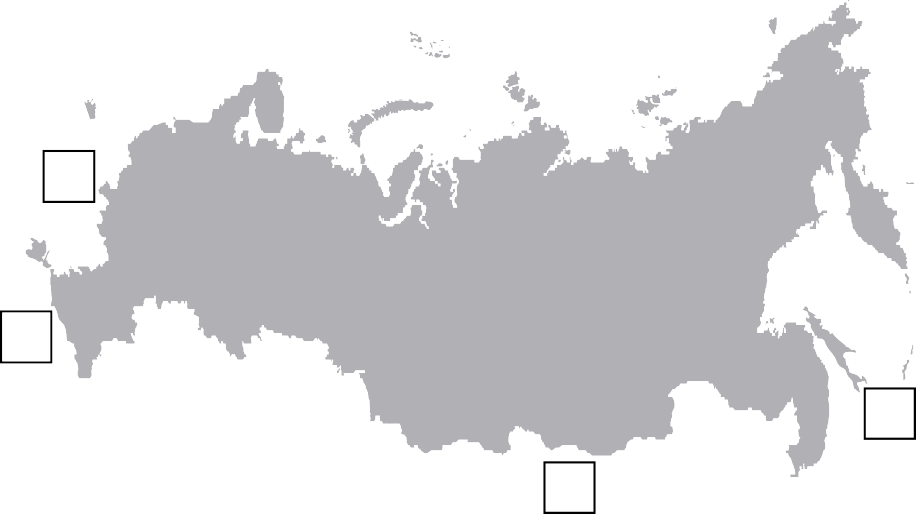 Правильно подписаны названия четырёх стран, вписаны номера четырёх стран3Правильно подписаны названия трёх стран; правильно вписаны номера трёх- четырёх стран.ИЛИ Правильно подписаны названия трёх-четырех стран; правильно вписаны номера двух стран / перепутаны местами номера двух стран2Правильно подписаны названия двух стран; правильно вписаны номера этих двух стран. ИЛИ Правильно подписаны названия трёх-четырех стран; правильно вписанномер только одной страны / ни одного номера не вписано правильно1Правильно подписаны названия двух стран; правильно вписан номер только одной страны / номера стран не вписаны / вписаны неправильно.ИЛИ Правильно подписано название только одной страны независимо от наличия/отсутствия вписанных номеров стран.ИЛИ Названия стран не подписаны / подписаны неправильно независимо от наличия/отсутствия вписанных номеров стран.ИЛИ Ответ неправильный0Максимальный балл3Содержание верного ответа и указания по оцениваниюБаллыПравильный ответ должен содержать следующие элементы:подписи названий столиц стран под рисунками: 1 – Тбилиси; 2 – Вашингтон; 3 – Пекин; 4 – Таллин;вписанные номера стран на схемеПравильно подписаны названия столиц четырёх стран, вписаны номера четырёх стран3Правильно подписаны названия столиц трёх стран; правильно вписаны номера трёх-четырёх стран.ИЛИ Правильно подписаны названия столиц трёх-четырех стран; правильно вписаны номера двух стран / перепутаны местами номера двух стран2Правильно подписаны названия столиц двух стран; правильно вписаны номера этих двух стран.ИЛИ Правильно подписаны названия столиц трёх-четырех стран; правильно вписан номер только одной страны / ни одного номера не вписано правильно1Правильно подписаны названия столиц двух стран; правильно вписан номер только одной страны/ номера стран не вписаны / вписаны неправильно.ИЛИ Правильно подписано название столицы только одной страны независимо от наличия/отсутствия вписанных номеров стран.ИЛИ Названия столиц не подписаны / подписаны неправильно независимо от наличия/отсутствия вписанных номеров стран.ИЛИ Ответ неправильный0Максимальный балл3Содержание верного ответа и указания по оцениваниюБаллыПравильный ответ должен содержать следующие элементы:точку K на карте (крайняя южная точка России на меридиане 55° в.д.);координаты точки K: 51° с.ш. 55° в.д.;расстояние от точки N до точки K: 2226 кмПравильно поставлена точка K на карте, определены её координаты, рассчитано расстояние.При определении координат допускается погрешность в 1°. При расчёте расстояния допускается соответствующая погрешность в километрах2Правильно поставлена точка K на карте, определены её координаты; расстояние не рассчитано / рассчитано неправильно1Правильно поставлена точка K на карте; координаты точки не определены /определены неправильно независимо от наличия/отсутствия расчёта расстояния. ИЛИ Точка K на карте не поставлена / поставлена неправильно независимо от наличия/отсутствия определения координат и расчёта расстояния0Максимальный балл2Содержание верного ответа и указания по оцениваниюБаллыПравильный ответ должен содержать заполненную схему с вписанными в неё географическими названиями форм рельефа.Схема заполнена правильно2При заполнении схемы допущена одна ошибка1При заполнении схемы допущено две или более ошибки. ИЛИ Ответ неправильный0Максимальный балл2Содержание верного ответа и указания по оцениваниюБаллыПравильный ответ должен содержать следующие элементы:запись названия географического объекта: горы Алтай / Алтайские горы;указание фотографии: ВПравильно записано название географического объекта, указана фотография2Правильно записано название географического объекта; фотография не указана /указана неправильно1Название	географического	объекта	не	записано	/	записано	неправильно независимо от указания фотографии.ИЛИ Ответ неправильный0Максимальный балл2Содержание верного ответа и указания по оцениваниюСодержание верного ответа и указания по оцениваниюСодержание верного ответа и указания по оцениваниюСодержание верного ответа и указания по оцениваниюБаллыПравильный ответ должен содержать заполненную таблицу «Гидрографические характеристики реки Вилюй»:Правильный ответ должен содержать заполненную таблицу «Гидрографические характеристики реки Вилюй»:Правильный ответ должен содержать заполненную таблицу «Гидрографические характеристики реки Вилюй»:Правильный ответ должен содержать заполненную таблицу «Гидрографические характеристики реки Вилюй»:ИстокВилюйское платоУстьеРека ЛенаВысота истока, м520Высота устья, м54Длина, км2650Падение, м466Уклон, см/км(Результат округлите до десятых.)17,6Тип реки по характеру теченияРавниннаяТип питанияСмешанное с преобладанием снеговогоРежим рекиЛедостав с октября по май, весенне- летнее половодьеТаблица заполнена правильноТаблица заполнена правильноТаблица заполнена правильноТаблица заполнена правильно2В таблице допущено одна-две ошибкиВ таблице допущено одна-две ошибкиВ таблице допущено одна-две ошибкиВ таблице допущено одна-две ошибки1В таблице допущено три или более ошибки. ИЛИ Ответ неправильныйВ таблице допущено три или более ошибки. ИЛИ Ответ неправильныйВ таблице допущено три или более ошибки. ИЛИ Ответ неправильныйВ таблице допущено три или более ошибки. ИЛИ Ответ неправильный0Максимальный баллМаксимальный баллМаксимальный баллМаксимальный балл2Содержание верного ответа и указания по оцениваниюБаллыПравильный ответ должен содержать подписи на карте названий трёх рек: Лены, Вилюя и АлданаПравильно подписаны три реки2Правильно подписаны две любые реки1Правильно подписана только одна любая река. ИЛИ Реки не подписаны / подписаны неправильно0Максимальный балл2Содержание верного ответа и указания по оцениваниюБаллыПравильный ответ должен содержать текст с заполненными пропусками.Оленёк – река бассейна Северного Ледовитого океана, протекающая за полярным кругом по территории Красноярского края и Республики Саха (Якутии). Оленёк – одна из наиболее протяжённых рек Восточной Сибири, его длина 2292 км превышает длину рек Индигирки и Яны, и примерно равна длине Колымы. Оленёк берёт начало на Вилюйском плато на высоте 700 м над уровнем моря и впадает в море Лаптевых на расстоянии примерно в 200 км от устья реки Лены на высоте 0 м. Таким образом, падение реки составляет 700 м, а её уклон – 30,5 см/км. В верховьях Оленёк течёт в узкой долине, местами в ущелье, его течение с порогами и водопадами носит горный характер. В среднем и нижнем течении Оленёк пересекает Северо-Сибирскую низменность, где превращается в широкую и спокойную равнинную реку. Главными источниками питания реки являются талые снеговые воды и летние дожди; грунтовое питание незначительное, как и для других рек, протекающих в зоне многолетней мерзлоты. Подъёмы уровня воды в реке в период весенне- летнего половодья очень интенсивны – до 4–8 м/сутки, а заторы льда в нижнем течении в период вскрытия реки являются причиной паводковВсе пропуски в тексте заполнены правильно2При заполнении пропусков допущены одна-две ошибки / один-два пропуска не заполнены1При заполнении пропусков допущены три или более ошибки / три или более пропуска не заполнены.ИЛИ Ответ неправильный0Максимальный балл2Содержание верного ответа и указания по оцениваниюБаллыПравильный ответ должен содержать подписи на карте названий пяти рек: Оленёк, Индигирка, Яна, Колыма, ЛенаПравильно подписаны три–пять рек2Правильно подписаны две любые реки1Правильно подписана только одна любая река. ИЛИ Реки не подписаны / подписаны неправильно0Максимальный балл2Содержание верного ответа и указания по оцениваниюБаллыПравильный ответ должен содержать следующие элементы:запись показателей в таблице: падение – 132 м; уклон – 15,1 см/км;описание реки Яны, например: Длина Яны составляет 872 км. Яна берёт начало на склонах Верхоянского хребта и впадает в море Лаптевых. Исток реки расположен на высоте 132 м над уровнем моря, а высота её устья – 0 м над уровнем моря. Падение реки, то есть разница между высотой истока и устья Яны, равно 132 м, а уклон составляет 15,1 см/км. В верхнем течении Яна – горная река, а в среднем и нижнем – равнинная. Главные источники питания реки – талые снеговые воды и дожди. Половодье на Яне наступает весной, летом и осенью случаются паводки, а зимой на реке наблюдается межень.Описание может быть составлено в иной, близкой по смыслу формулировкеПравильно заполнены показатели, составлено описание с использованием всех элементов таблицы2Правильно заполнены показатели, в описании допущены одна-две ошибки / в описании не использованы один-два элемента таблицы.ИЛИ В показателях допущена одна ошибка / один из показателей не указан, в описании допущена одна ошибка / в описании не использован один из элементов таблицы1В описании допущены три или более ошибки / не использованы три и более элемента таблицы независимо от заполнения показателей в таблице.ИЛИ Ответ неправильный0Максимальный балл2Содержание верного ответа и указания по оцениваниюБаллыПравильный ответ должен содержать подписи на карте названий пяти водных объектов: реки – Яна, Печора, Индигирка; море Лаптевых; Северный Ледовитый океанПравильно подписаны четыре-пять водных объектов2Правильно подписаны два-три любых водных объекта1Правильно подписан только один любой водный объект.ИЛИ Водные объекты не подписаны / подписаны неправильно0Максимальный балл2Содержание верного ответа и указания по оцениваниюБаллыПравильный ответ должен содержать следующие элементы:указание климатического пояса / типа климата: субарктический;заполненную таблицу с климатическими показателями:При определении средних температур допускается погрешность в 1°СПравильно указан климатический пояс / тип климата, заполнена таблица2Правильно указан климатический пояс / тип климата; в таблице допущена одна ошибка1Правильно указан климатический пояс / тип климата; в таблице допущено две или более ошибки / таблица не заполнена.ИЛИ Климатический пояс / тип климата не указан / указан неправильно независимо от заполнения таблицы.ИЛИ Ответ неправильный0Максимальный балл2Содержание верного ответа и указания по оцениваниюБаллыПравильный ответ должен содержать следующие элементы:указание в таблице субъектов Российской Федерации (РФ):подписи городов на карте:А – Красноярск; Б – Москва; В – ВолгоградПравильно указаны три субъекта РФ, подписаны три города2Правильно указаны три субъекта РФ; правильно подписаны один-два города. ИЛИ Правильно указаны два субъекта РФ; правильно подписаны два-три города1Правильно указаны два субъекта РФ; правильно подписан только один город. ИЛИ Правильно указаны два-три субъекта РФ; города подписаны неправильно / не подписаны.ИЛИ Правильно указан только один субъект РФ / субъекты РФ указаны неправильно / не указаны независимо от подписи городов.ИЛИ Ответ неправильный0Максимальный балл2город	Красноярск		город	Москва	Время вылета – 11:00	Время прилёта –	12:00Расчётное время полёта – 5 часов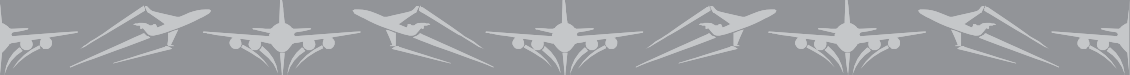 город	Красноярск		город	Москва	Время вылета – 11:00	Время прилёта –	12:00Расчётное время полёта – 5 часовСодержание верного ответа и указания по оцениваниюБаллыПравильный ответ должен содержать изображение авиабилета с заполненными пропускамиПравильно заполнены все пропуски1Правильно заполнены только один-два пропуска. ИЛИ Ни один из пропусков не заполнен правильно. ИЛИ Ответ неправильный0Максимальный балл1Содержание верного ответа и указания по оцениваниюБаллыПравильный ответ должен содержать ответы на два вопросаОтвет на первый вопрос1Природные зоны: смешанный лес, широколиственный лес, лесостепь, степьПравильно указаны две – четыре природные зоны1Правильно указана только одна природная зона. ИЛИ Природные зоны не указаны.ИЛИ Ответ неправильный0Ответ на второй вопрос1Проблемы влияния деятельности человека на природу: плотная застройка территории, недостаток зелёных насаждений, повсеместная распашка.Ответ на второй вопрос может быть приведён в иной, близкой по смыслу формулировкеПравильно указаны две-три проблемы1Правильно указана только одна проблема.ИЛИ Ни одной проблемы не указано / не указано правильно. ИЛИ Ответ неправильный0Максимальный балл2Содержание верного ответа и указания по оцениваниюСодержание верного ответа и указания по оцениваниюСодержание верного ответа и указания по оцениваниюСодержание верного ответа и указания по оцениваниюСодержание верного ответа и указания по оцениваниюБаллыПравильный ответ должен содержать следующие элементы:запись в таблице названия региона (субъекта РФ) и его административного центра;выделение региона на картеПравильный ответ должен содержать следующие элементы:запись в таблице названия региона (субъекта РФ) и его административного центра;выделение региона на картеПравильный ответ должен содержать следующие элементы:запись в таблице названия региона (субъекта РФ) и его административного центра;выделение региона на картеПравильный ответ должен содержать следующие элементы:запись в таблице названия региона (субъекта РФ) и его административного центра;выделение региона на картеПравильный ответ должен содержать следующие элементы:запись в таблице названия региона (субъекта РФ) и его административного центра;выделение региона на картеПравильно	записаны	названия	региона правильно выделен регион на картеиегоадминистративногоцентра,1Правильно записаны названия региона и его административного центра, регион на карте не выделен / выделен неправильно.ИЛИ Правильно записано только название региона / только административного центра независимо от выделения региона на карте.ИЛИ Названия региона и его административного центра не записаны / записаны неправильно независимо от выделения региона на карте.ИЛИ Ответ неправильныйПравильно записаны названия региона и его административного центра, регион на карте не выделен / выделен неправильно.ИЛИ Правильно записано только название региона / только административного центра независимо от выделения региона на карте.ИЛИ Названия региона и его административного центра не записаны / записаны неправильно независимо от выделения региона на карте.ИЛИ Ответ неправильныйПравильно записаны названия региона и его административного центра, регион на карте не выделен / выделен неправильно.ИЛИ Правильно записано только название региона / только административного центра независимо от выделения региона на карте.ИЛИ Названия региона и его административного центра не записаны / записаны неправильно независимо от выделения региона на карте.ИЛИ Ответ неправильныйПравильно записаны названия региона и его административного центра, регион на карте не выделен / выделен неправильно.ИЛИ Правильно записано только название региона / только административного центра независимо от выделения региона на карте.ИЛИ Названия региона и его административного центра не записаны / записаны неправильно независимо от выделения региона на карте.ИЛИ Ответ неправильныйПравильно записаны названия региона и его административного центра, регион на карте не выделен / выделен неправильно.ИЛИ Правильно записано только название региона / только административного центра независимо от выделения региона на карте.ИЛИ Названия региона и его административного центра не записаны / записаны неправильно независимо от выделения региона на карте.ИЛИ Ответ неправильный0Максимальный баллМаксимальный баллМаксимальный баллМаксимальный баллМаксимальный балл1Содержание верного ответа и указания по оцениваниюСодержание верного ответа и указания по оцениваниюСодержание верного ответа и указания по оцениваниюСодержание верного ответа и указания по оцениваниюБаллыПравильный ответ должен содержать указание географических специальностей в соответствующих ячейках таблицы:Правильный ответ должен содержать указание географических специальностей в соответствующих ячейках таблицы:Правильный ответ должен содержать указание географических специальностей в соответствующих ячейках таблицы:Правильный ответ должен содержать указание географических специальностей в соответствующих ячейках таблицы:ВопросыСпециальность1. Каковы особенности рельефа территории региона,какие формы рельефа представлены?Геоморфология2. Какие	водные	объекты	(моря,	реки,	озёра,водохранилища) есть на территории региона?Гидрология3. Какие	представители	флоры	и	фауны распространены/обитают на территории региона?БиогеографияПравильно указаны три географические специальностиПравильно указаны три географические специальностиПравильно указаны три географические специальностиПравильно указаны три географические специальности2Правильно указаны две географические специальностиПравильно указаны две географические специальностиПравильно указаны две географические специальностиПравильно указаны две географические специальности1Правильно указана только одна географическая специальность.ИЛИ Ни одной географической специальности не указано / не указано правильноПравильно указана только одна географическая специальность.ИЛИ Ни одной географической специальности не указано / не указано правильноПравильно указана только одна географическая специальность.ИЛИ Ни одной географической специальности не указано / не указано правильноПравильно указана только одна географическая специальность.ИЛИ Ни одной географической специальности не указано / не указано правильно0Максимальный баллМаксимальный баллМаксимальный баллМаксимальный балл2Содержание верного ответа и указания по оцениваниюБаллыПравильный ответ должен содержать заполненную таблицу, содержащую ответы на три вопроса.В ответах на вопросы, в которых требуется указать несколько объектов, следует засчитывать указание двух или более объектовПравильно даны ответы на три вопроса3Правильно даны ответы на два любых вопроса; в ответе на один вопрос содержатся ошибки / ответ на один вопрос не представлен2Правильно дан ответ на один любой вопрос; в ответах на остальные вопросы содержатся ошибки / ответы на остальные вопросы не представлены1Ответ неправильный0Максимальный балл3Отметка по пятибалльной шкале«2»«3»«4»«5»Первичные баллы0–910–2021–3132–40